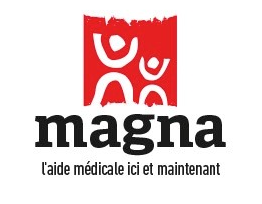 Termes de référence pour Appel à Manifestation d’intérêt Ami N° 001/MAGNA/RDC/2022CONTEXTE JUSTIFICATIFMAGNA est une Organisation Non Gouvernementale Internationale créée en 2001, basée en Slovaquie. Elle est implantée en RDC depuis 2009. MAGNA se consacre principalement à la prise en charge des cas de malnutrition et la prise en charge médicale et psychosociale des populations vulnérables est opérationnelle en RDC depuis 2009, et ses interventions s’étendent dans plusieurs zones en RDC. Pour atteindre son objectif, l’ONG renforce durablement l’offre de soins médicaux et psychologiques gratuits, fournit un appui institutionnel, supervise les structures de santé et renforce les capacités des prestataires locaux de soins pour une prise en charge médicale de qualité.Les répercussions du conflit Nkamuina Nsapu de 2016 qui a affecté l’espace grand Kasaï en République Démocratique du Congo, sont encore présentes dans cette région dont la province du Kasaï. Cette crise a entrainé des déplacements de populations, des violations de droits de l’homme y compris ceux de l’enfant.  A cette dernière se superposent bien d’autres crises liées à l’expulsion des populations congolaises de l’Angola ainsi que le rapatriement des réfugiés dans la province du Kasaï à la frontalière avec l’Angola.  Accueil quotidien de ces personnes refoulées de l’Angola qui se trouvent dans une condition de vulnérabilité justifie le choix du territoire de Kamonia.MAGNA met en œuvre un projet intitulé : « Renforcer l’accès des filles dans et hors circuit scolaire à Kamonia aux services VBG et aux mécanismes de protection contre les abus et exploitation sexuelle », projet basé essentiellement sur les VGB et EAS mais avec un accent particulier sur la Protection de l’enfant allant jusqu’à la prise en charge des cas d’indigence et cela en collaboration étroite avec la DPS, DIVIGENRE, DIVAS et l’EPST. Ce projet vise à assurer une prise en charge Holistique aux SVBG/EAS, une prise en charge de qualité, touchant tous les besoins réels et fondamentaux des enfants vulnérables et des SVBG ainsi que des SEAS.  Ainsi, à travers ce projet, MAGNA vise à assurer la prise en charge holistique aux SVBG et enfants vulnérables, en assurer notamment leur réinsertion socioéconomique, c’est pourquoi il recherche l’expertise d’une ONG nationale dans la conduite d’une étude du marché pour comprendre la réalité socioéconomique afin d’offrir aux bénéficiaires une réinsertion plus efficace.OBJECTIFS Objectif généralRéaliser l’étude du marché pour comprendre la réalité socioéconomique du milieu afin d’offrir aux bénéficiaires directs, une réinsertion plus efficace.Objectifs spécifiques Monter les plans d’affaires pour chaque bénéficiaire, Faire l’analyse socioéconomique du marché dans la zone cible du projet, Former ou briefer les conseillères VBG sur la tenue d’une AGR, Rendre disponible les outils de la réalisation, Accompagner MAGNA dans le processus de la réinsertion des bénéficiaires.RESULTATS ATTENDUS ET DELIVRABLESMETHODOLOGIE L’Organisation ou le cabinet consulté proposera une proposition de la méthodologie pour l’atteinte des objectifs de cette consultance.MODALITES ET CONDITIONS Conditions logistiques : L’ONG proposera l’ensemble de ces besoins logistiques, cela incluant :Le transport et déplacement, Les matériels et impression, Frais de fonctionnement Conditions financières : L’ONG inclura dans sa proposition financière sa rémunération sur base des jours ouvrables. N.B : Durée totale de réalisation : 45 jours CRITERES DE SELECTIONEtre congolais, ou une organisation de droit congolais reconnue, Avoir au moins 5 ans d’expérience dans la conduite d’une étude de marché, Avoir une connaissance avérée dans le processus de la réinsertion socioéconomique,Etre capable de former ou de briefer sur la tenue d’une AGR, Disposer d’outils nécessaires pour la conduite d’une étude du marché, Faire preuve d’une bonne maitrise en protection, particulièrement en VBG, Protection de l’enfant ainsi que sur la PSEAEtre opérationnelle au Kasai/Tshikapa et Kamonia sera un atout..COMPOSITION DOSSIER ET SOUMISSIONMerci d’envoyer les documents ci-après :Lettre de Candidature, Proposition Méthodologique,Proposition Financière Documents légauxA l’adresse mail suivant : recruitment@cd.magna.org, en mettant copie cc : coord-kamonia@cd.magna.orgLa clôture de réception de dossiers est fixée au 15 Aout 2022 à 16h30’ de Kinshasa et en objet : AMI N° 001/MAGNA/RDC/2022Fait à Kamonia, le 05/08/202Nathaniel Allaire SevignyRésultats attendusDurée (période)LivrablesLieuxPrise de contact et planification10 jours Chronogramme finalisé, MéthodologieOutils  A distance ou à KamoniaMontage des plans d’affaires pour tous les bénéficiaires5 joursOutils business planKamoniaFormation des conseillères VBG sur la tenue d’une AGR5 joursRapport de formationKamoniaEtude du marché et l’analyse socioéconomique  faite15 joursOutils RapportKamoniaRésultats de l’étude du marché10 joursRapport d’activités, Rapport finalKamonia ou à Distance.